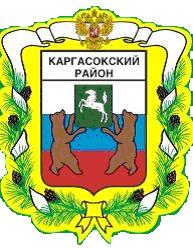 МУНИЦИПАЛЬНОЕ ОБРАЗОВАНИЕ «Каргасокский район»ТОМСКАЯ ОБЛАСТЬДУМА КАРГАСОКСКОГО РАЙОНАЗаслушав информацию Главы Каргасокского сельского поселения Барышева Дениса Евгеньевича о благоустройстве в Каргасокском сельском поселении в 2019 году и планах на 2020 годДума Каргасокского района РЕШИЛА:1. Принять информацию о благоустройстве в Каргасокском сельском поселении в 2019 году и планах на 2020 год, представленную Главой Каргасокского сельского поселения Барышевым Денисом Евгеньевичем, к сведению.2. Настоящее решение официально опубликовать (обнародовать) в порядке, установленном Уставом муниципального образования «Каргасокский район».ПОЯСНИТЕЛЬНАЯ ЗАПИСКАк докладу "О благоустройстве в Каргасокском сельском поселении в 2019 году и планах на 2020 год"Благоустройство Каргасокского сельского поселения 2019 г.ВеснаОчистка ливневых канализаций и дренажных систем (водопропускных труб)  845 657 руб.Содержание автобусных остановок, уборка улиц  от мусора, (ликвидация несанкционированных свалок)Проведение общественных субботников (территории, прилегающие к предприятиям всех форм  собственности. Территории,  прилегающие к частным домам. Общественные территории - парки, скверы, детские площадки). Проведение субботника на кладбище (всего вывезено 450 куб.м.)Подготовка к празднованию Дня Победы (косметический ремонт мемориального комплекса воинам землякам, побелка деревьев, установка трибуны, установка праздничных баннеров)Лето	1.Содержание объектов озеленения (посадка, поливка, прополка цветов)парк  Победы – 13 клумб; Детская площадка возле бывшего магазина "Осень" - 2 клумбы; магазин "Центральный"-  2 клумбы.	2.Скашивание травы (парк Победы, Факел, центральные улицы  с. Каргасок)Уборка мусора с улиц и остановок ликвидация несанкционированных свалок. Детская занятость выделена  сумма в размере 42 816,39 через Думу Каргасокского района по ходатайству центра занятости, июнь - 44 чел., июль-  4 чел., сентябрь-3 чел.   3.Ремонт и строительство деревянных тротуаров (отремонтировано 560 м.)     4.Ремонт детских  и спортивных площадок5.Покраска контейнеров и урн для мусора6.Ремонт остановочных комплексов7.Ремонт и модернизация уличного освещения8. Проведение ярмарок выходного дня (площадь Каргасокского РДК)ОсеньУборка улиц и несанкционированных свалокОбрезка и снос аварийных деревьев и кустарниковРемонт уличного освещенияУборка  мусора и снега с автобусных остановок -33 шт.Уборка снега с общественных территорий (тротуаров, парков, скверов)Денежные средства, выделенные на благоустройство в 2019 году:      - содержание кладбища  300 000 руб.      - приобретение рассады 132 790 руб.      - ремонт  контейнеров  99 165 руб.      - строительство ледового городка 409 853 руб.      - Приобретение контейнеров  661 643  руб. (85 – штук)Уличное освещениеЗаключен контракт на поставку электроэнергии на сумму 3000000 руб.Приобретение электротоваров (лампы, патроны, провода)  и ремонт  светодиодных светильников  - 174 719,40 руб.Приобретение светильников  500 000 руб.  В 2019 году   заменено освещение на светодиодное в 5 населенных пунктах (5 км, Бондарка, Лозунга, Павлово, Пашня)Дороги- на зимнее содержание выделено   4 100 000 руб.- противопаводковые работы  845637 руб.- летнее  содержание дорог    1 800 000 руб.- зимнее  содержание дорог (с 01.10.2019 г. по 31.12.2019) 2 035 500 руб.- дорожная разметка (горизонтальная 251 668,20 руб., краска 76860 руб.) Всего 383 635 руб.                                     Развитие дорожной инфраструктуры в 2019 годуВ 2019 году Администрации Каргасокского сельского поселения было выделено  31 млн. руб. и проведены следующие работы:Ремонт тротуара по ул. М. Горького (от пер. Южный до ул. Гоголя) в с. Каргасок Каргасокского района Томской области;Ремонт тротуара по ул. Октябрьская (от дома № 74 до пер. Болотный) в с. Каргасок Каргасокского района Томской области;Ремонт тротуара по ул. Голещихина (от пер. Комсомольский до ул. Фестивальная) в с. Каргасок Каргасокского района Томской области;Ремонт тротуара по ул. Советская (от ул. Фестивальная до ул. Красноармейская) в с. Каргасок Каргасокского района Томской области;Ремонт автомобильной дороги общего пользования местного значения по пер. Дальний – ул. Химиков (от ул. Луговая до ул. Нефтяников) в с. Каргасок Каргасокского района Томской области;Ремонт автомобильной дороги общего пользования местного значения по ул. Трактовая (от ул. Дорожников до Аэропорта) в с. Каргасок Каргасокского района Томской области;Ремонт автомобильной дороги общего пользования местного значения по ул. Октябрьская (от ул. Красноармейская до ул. Фестивальная) в с. Каргасок Каргасокского района Томской области;Выполнение работ по организации безопасности дорожного движения вблизи образовательного учреждения МБОУ Каргасокская ДШИ по ул. Октябрьская  в с. Каргасок  Каргасокского района Томской области;Выполнение работ по организации безопасности дорожного движения вблизи образовательного учреждения МБОУ Каргасокская СОШ-интернат № 1 по пер. Южный  в с. Каргасок  Каргасокского района Томской области;Ремонт автомобильной дороги общего пользования местного значения по ул. М. Горького (от ул. Гоголя до пер. Болотный) в с. Каргасок Каргасокского района Томской области. Формирование комфортной городской среды 2019 год	Проведены работы на общую сумму 5,472 млн. руб., включающие ремонт следующих объектов:Благоустройство общественной территории: детская площадка по ул. Гоголя, 14 в с. Каргасок, Каргасокского района Томской области; Парк Победы в с. Каргасок. Ограждение;Зона отдыха рядом с МБДОУ д/с "Аленушка" №27 в с. Каргасок;Ремонт общественной территории: благоустройство сквера у памятника В. И. Ленину в с. Каргасок Каргасокского района Томской области.	Инициативное бюджетирование (ремонт водонапорной башни в д. Лозунга) (средства района 63 000 руб. 20%, население 15726,28 руб., 5 %, областной бюджет 235 805,02 руб. 75% (всего 314 531,6).Развитие дорожной инфраструктуры в 2020 годуПланируемая сумма расходов 31 млн. руб., на ремонт следующих объектов:Ремонт тротуара по ул. Лесная (от МДОСУ ДС №34 до ул. Гоголя) в с. Каргасок Каргасокского района Томской области;Ремонт тротуара по ул. Кирова (от дома № 52 до ул. Гоголя) в с. Каргасок Каргасокского района Томской области;Ремонт тротуара по ул. Кирова (от дома. №14 до пер. Южный) в с. Каргасок Каргасокского района Томской области;Ремонт автомобильной дороги общего пользования местного значения по ул. Октябрьская (от дома №10  до пер. Фестивальный) в с. Каргасок Каргасокского района Томской области;Ремонт автомобильной дороги общего пользования местного значения по ул. Партизанская (от пер. Болотный  до пер. Производственный) в с. Каргасок Каргасокского района Томской области;Ремонт автомобильной дороги общего пользования местного значения по ул. Трактовая (от ул. Дорожников до Аэропорта) в с. Каргасок Каргасокского района Томской области;Ремонт автомобильной дороги общего пользования местного значения по ул. I-II городок  в с. Каргасок Каргасокского района Томской области;Ремонт площадки для остановки и стоянки автомобилей у ОГБУЗ Каргасокская РБ  по пер. Кедровый (со стороны пер. Южный) в с. Каргасок Каргасокского района Томской области;Формирование комфортной городской среды 2020 год	Планируемая сумма расходов 5 779 357,78  млн. руб., на ремонт следующих объектов:Благоустройство детской площадки по ул. Красноармейская, в с. Каргасок, Каргасокского района Томской области: устройство  металлического ограждения; устройство подхода к детской площадке и обустройства площадки для отдыха; установка скамеек (4 шт.) и урн для мусора (2шт.),ремонт и покраска игрового оборудования, установка оборудования, установка новых игровых элементов, велопарковки. Площадь возле автовокзала в с. Каргасок:  валка существующих деревьев с корчевкой пней; устройство водовода; устройство пешеходных дорожек и площадки для отдыха, устройство дорожного  бордюра; установка скамеек (4шт.) и урн (2шт.), устройство сети освещения (4 светильника); устройство ограждения металлическим забором; озеленение (газон).Парк Победы: перекладка деформированных плит тротуара с заменой бордюра на центральной аллее от мемориальной площади до Центральной библиотеки; ремонт кирпичной кладки цветочниц на центральной аллее (10 шт.), устройство сети освещения (14 светильников), замена деревянного ограждения на профлист.РЕШЕНИЕРЕШЕНИЕРЕШЕНИЕ15.04.2020        № 310с. Каргасокс. КаргасокО благоустройстве в Каргасокском сельском поселении в 2019 году и планах на 2020 годПредседатель ДумыКаргасокского района       В.В. БрагинГлава Каргасокского района      А.П. Ащеулов